第１３－９回いけばなクラブ講座日　時：平成３０年７月２１日（土）１０時３０分～１２時３０分場　所：文京区立アカデミー音羽　有楽町線護国寺下車護国寺側花　材：季節先取りの花会　費：（花材込）NMC会員　2,500円、非会員　3,000円昨年7月の吉田さんの作品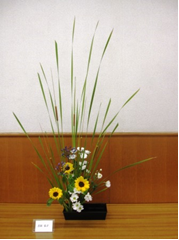 6月から第３週の土曜日に変更になりました。午前中に、いつもと違う時間を過ごして見ませんか？　月を追って季節のお花を仲間で生けて、情報交換をしましょう。日本の文化（いけばな）というと堅苦しいですが、お花に触れる機会を参加者で共有して楽しい時間を過ごします。パワポ作成資料で説明、デモンストレーションを参考に、実技に際しては花材に合わせて基本を取り入れて生けて見ましょう。古流俊孝会の特徴の曲と根締りを忘れずに作品作りに取り込みましょう。講師3名が、いつでも質問に答えられるよう待機していますので、時間内に作品が完成致します。写真撮影して後日、お手元へ・・・・。お友達お誘い合わせて、新NMCホームページ（http://www.nmcnmc.jp）/からお申し込み下さい。　皆様のお越しをお待ち致しております。1宮崎崇知・松崎崇和・英　崇公